CV Rasha MohammadMijn naam is Rasha Mohammad. Ik ben 23 jaar oud en ik woon met mijn familie in St. Oedenrode.Mijn familie en vrienden omschrijven mij als een lief persoon die hulpvaardig, sociaal en vriendelijk is. Zelf vind ik dat ik klantvriendelijk, sociaal en een hardwerkend persoon ben.Persoonlijke gegevensNaam: 	Rasha Mohammad 
Woonplaats: 	St. Oedenrode Geslacht:	Vrouw	Werkervaring
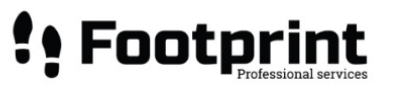 2023-04 – heden 		Footprint Factory Services B.V., Financial Trainee2022                                              	Hanos EindhovenTaken en verantwoordelijkheden:Ontvangen van bezoekers.Klantenservice.Archiveren.SystemenMicrosoft WordOpleidingen2022 - heden			Allround Assistant Business Services niveau 3, Summa  				College Eindhoven2021 – 2022			Medewerker Financiële administratie niveau 2, Summa				College Eindhoven2018 - 2021			Summa Plus Eindhoven                                                               (Gewerblich-Industrielle Berufsschule), Bern, ZwitserlandTalenArabisch (moedertaal);Nederlands (vloeiend).Engels (gemiddeld).